Your recent request for information is replicated below, together with our response.Between 01/08/2023 to present date (21/02/2024) how many national Sergeants internal posts have been vacant needing filled (even if not advertised on the intranet) and required filled, that had no line management of constables/civilian staff and involved WFH. I am aware of a few already but to would like the specific number please.Unfortunately, I estimate that it would cost well in excess of the current FOI cost threshold of £600 to answer your request.  I am therefore refusing to provide the information sought in terms of section 12(1) of the Act - Excessive Cost of Compliance.Our People & Development Team have confirmed that there are 101 vacant Sergeants posts.  However, to establish if the Sergeant was a line manager to anyone would require each post to be manually checked and then a further check of every officer or staff member below that post would be required. In addition, we would require to check each SCOPE (System to co-ordinate Personnel & Establishment) record individually to ascertain whether it is recorded that the Sergeant in question was working from home.  Furthermore, as it is not a mandatory requirement to record on a SCOPE record whether an individual is/was working from home we may also need to contact the Sergeants directly to establish whether they had been working from home.If you can refine your request to a specific area within Police Scotland then we may be able to assist with your request.If you require any further assistance, please contact us quoting the reference above.You can request a review of this response within the next 40 working days by email or by letter (Information Management - FOI, Police Scotland, Clyde Gateway, 2 French Street, Dalmarnock, G40 4EH).  Requests must include the reason for your dissatisfaction.If you remain dissatisfied following our review response, you can appeal to the Office of the Scottish Information Commissioner (OSIC) within 6 months - online, by email or by letter (OSIC, Kinburn Castle, Doubledykes Road, St Andrews, KY16 9DS).Following an OSIC appeal, you can appeal to the Court of Session on a point of law only. This response will be added to our Disclosure Log in seven days' time.Every effort has been taken to ensure our response is as accessible as possible. If you require this response to be provided in an alternative format, please let us know.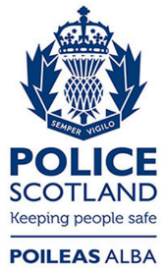 Freedom of Information ResponseOur reference:  FOI 24-0541Responded to:  13 March 2024